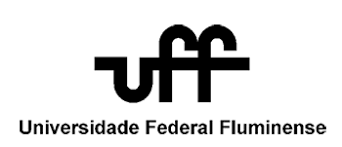 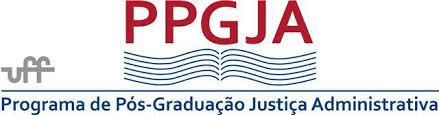 FICHA DE DISCIPLINAMestrado Profissional em Justiça Administrativa – PPGJAFaculdade de DireitoDADOS DA DISCIPLINADADOS DA DISCIPLINADADOS DA DISCIPLINADADOS DA DISCIPLINACÓDIGO DA DISCIPLINA:ESD00148 Princípios Fundamentais e Regras Gerais da Jurisdição AdministrativaESD00148 Princípios Fundamentais e Regras Gerais da Jurisdição AdministrativaESD00148 Princípios Fundamentais e Regras Gerais da Jurisdição AdministrativaCARGA HORÁRIA:  45 horasCARGA HORÁRIA:  45 horasNÚMERO DE CRÉDITOS: 3NÚMERO DE CRÉDITOS: 3TIPO DE COMPONENTE:( X ) Disciplina Obrigatória   (    ) Disciplina Optativa    (   ) Seminário( X ) Disciplina Obrigatória   (    ) Disciplina Optativa    (   ) Seminário( X ) Disciplina Obrigatória   (    ) Disciplina Optativa    (   ) SeminárioDOCENTE:Ricardo PerlingeiroRicardo PerlingeiroRicardo PerlingeiroEMENTA:A presente disciplina objetiva abordar os princípios fundamentais e regras gerais da jurisdição administrativa que, independentemente do sistema vigente (monista ou dualista), devem orientar as instituições políticas e judiciárias quando comprometidas com a pacificação social sob primazia do Estado de Direito e da proteção dos cidadãos. Nesse contexto, sendo de menor importância saber se tais princípios ou regras estão reunidos em um código processual autônomo ou em um outro diploma legislativo qualquer, examinam-se, por exemplo, os poderes do juiz sobre matéria probatória, a densidade do controle jurisdicional (discricionariedade, interesse público e políticas públicas), a autoridade da coisa julgada em favor do cidadão e a execução forçada de decisões judiciais que, nos litígios de direito público ou nos que houver interesse da Administração Pública, dependem necessariamente de um tratamento diferenciado. A presente disciplina objetiva abordar os princípios fundamentais e regras gerais da jurisdição administrativa que, independentemente do sistema vigente (monista ou dualista), devem orientar as instituições políticas e judiciárias quando comprometidas com a pacificação social sob primazia do Estado de Direito e da proteção dos cidadãos. Nesse contexto, sendo de menor importância saber se tais princípios ou regras estão reunidos em um código processual autônomo ou em um outro diploma legislativo qualquer, examinam-se, por exemplo, os poderes do juiz sobre matéria probatória, a densidade do controle jurisdicional (discricionariedade, interesse público e políticas públicas), a autoridade da coisa julgada em favor do cidadão e a execução forçada de decisões judiciais que, nos litígios de direito público ou nos que houver interesse da Administração Pública, dependem necessariamente de um tratamento diferenciado. A presente disciplina objetiva abordar os princípios fundamentais e regras gerais da jurisdição administrativa que, independentemente do sistema vigente (monista ou dualista), devem orientar as instituições políticas e judiciárias quando comprometidas com a pacificação social sob primazia do Estado de Direito e da proteção dos cidadãos. Nesse contexto, sendo de menor importância saber se tais princípios ou regras estão reunidos em um código processual autônomo ou em um outro diploma legislativo qualquer, examinam-se, por exemplo, os poderes do juiz sobre matéria probatória, a densidade do controle jurisdicional (discricionariedade, interesse público e políticas públicas), a autoridade da coisa julgada em favor do cidadão e a execução forçada de decisões judiciais que, nos litígios de direito público ou nos que houver interesse da Administração Pública, dependem necessariamente de um tratamento diferenciado. OBJETIVOS:Aprofundar conhecimentos sobre os princípios fundamentais da jurisdição administrativa e, valendo-se de uma hermenêutica constitucional, formular propostas que tornem mais efetiva a tutela judicial do cidadão frente à administração pública no direito brasileiro.Aprofundar conhecimentos sobre os princípios fundamentais da jurisdição administrativa e, valendo-se de uma hermenêutica constitucional, formular propostas que tornem mais efetiva a tutela judicial do cidadão frente à administração pública no direito brasileiro.Aprofundar conhecimentos sobre os princípios fundamentais da jurisdição administrativa e, valendo-se de uma hermenêutica constitucional, formular propostas que tornem mais efetiva a tutela judicial do cidadão frente à administração pública no direito brasileiro.CONTEÚDO PROGRAMÁTICO:1. Fundamentos da justiça administrativa. 2. Princípios afetos à Administração Pública e seus reflexos na jurisdição administrativa. 3. Princípios do procedimento e do processo (judicial) administrativo. 4. Tutelas de urgência na jurisdição administrativa. 5. Execução na jurisdição administrativa. 6. Outros meios de solução de conflitos na jurisdição administrativa.1. Fundamentos da justiça administrativa. 2. Princípios afetos à Administração Pública e seus reflexos na jurisdição administrativa. 3. Princípios do procedimento e do processo (judicial) administrativo. 4. Tutelas de urgência na jurisdição administrativa. 5. Execução na jurisdição administrativa. 6. Outros meios de solução de conflitos na jurisdição administrativa.1. Fundamentos da justiça administrativa. 2. Princípios afetos à Administração Pública e seus reflexos na jurisdição administrativa. 3. Princípios do procedimento e do processo (judicial) administrativo. 4. Tutelas de urgência na jurisdição administrativa. 5. Execução na jurisdição administrativa. 6. Outros meios de solução de conflitos na jurisdição administrativa.METODOLOGIA:Abordagem comparativa, a partir do direito pátrio e do código modelo ibero-americano de processos administrativos, do Instituto Ibero-americano de Direito Processual, tendo como pano de fundo estudo de casos de interesse da Justiça Federal brasileira.Abordagem comparativa, a partir do direito pátrio e do código modelo ibero-americano de processos administrativos, do Instituto Ibero-americano de Direito Processual, tendo como pano de fundo estudo de casos de interesse da Justiça Federal brasileira.Abordagem comparativa, a partir do direito pátrio e do código modelo ibero-americano de processos administrativos, do Instituto Ibero-americano de Direito Processual, tendo como pano de fundo estudo de casos de interesse da Justiça Federal brasileira.AVALIAÇÃO:Pontualidade, assiduidade, participação das aulas e qualidade do trabalho individual escrito, de importância para o aperfeiçoamento da Justiça Federal, o qual deverá compreender um estudo de caso e a revisão de literatura de no mínimo um dos textos indicados no presente projeto de curso. O referido trabalho deverá ser entregue, por e-mail, em até 60 dias. Pontualidade, assiduidade, participação das aulas e qualidade do trabalho individual escrito, de importância para o aperfeiçoamento da Justiça Federal, o qual deverá compreender um estudo de caso e a revisão de literatura de no mínimo um dos textos indicados no presente projeto de curso. O referido trabalho deverá ser entregue, por e-mail, em até 60 dias. Pontualidade, assiduidade, participação das aulas e qualidade do trabalho individual escrito, de importância para o aperfeiçoamento da Justiça Federal, o qual deverá compreender um estudo de caso e a revisão de literatura de no mínimo um dos textos indicados no presente projeto de curso. O referido trabalho deverá ser entregue, por e-mail, em até 60 dias. BIBLIOGRAFIA:ABERASTRURY, Pedro (Org.). Ley de la justicia administrativa alemana. Buenos Aires: Abeledo-Perrot, 2009.ADLER, Michael. Administrative justice in contexto. Oxford: Hart, 2010. ALVES, Clara da Mota S. Pimenta. Sistema brasileiro de precedentes: uma promessa não cumprida de redução da litigiosidade? In: MORAES, Vânila Cardoso André de (Coord.). As demandas repetitivas e os grandes litigantes. Brasília: Enfam, 2016. ASIMOW, Michael. Five Models of Administrative Adjudication. American Journal of Comparative Law, Michigan, v. 63, n. 4, p. 3-32, setp./dec. 2015. BARNES VAZQUEZ, Javier. La justicia administrativa en el derecho comparado. Madrid: Civitas, 1993.BARRETO, Ireneu Cabral. A Convenção Européia dos Direitos do Homem. 3ª ed. Coimbra Editora: Coimbra, 2005.BRADLEY, A. W.; EWING, K. D. Constitutional and administrative law. 14th ed. London: Pearson, 2007.CASSAGNE, Juan Carlos. El principio de legalidad y el controle judicial de la discrecionalidad administrative. Madrid: Marcialpons, 2009.CHAPUS, Rene. Droit du contentieux administratif. 12e . Paris: Montchrestien, 2006.CÚPULA JUDICIAL IBERO-AMERICANA. Código de Ética Modelo para Ibero-américa. < http://aplicaext.cjf.gov.br/phpdoc/pages/sen/portaldaeducacao/textos_fotos/etica/CodigoEtica.pdf?PHPSESSID=a2ed42a670b9744c2c083a0c47e22e5d > Acesso em 22.01.2008.FROMONT, Michel. Droit administratif des États européens. Paris : PUF, 2006.GARBERÍ LLOBREGAT, José. El derecho a la tutela judicial efectiva en la jurisprudencia del tribunal constitucional. Madrid: Bosch, 2008.GARCIA DE ENTERRIA, Eduardo. Las transformaciones de la justicia administrativa. Madrid: Civitas, 2007.GONZÁLEZ PÉREZ, Jesús; CASSAGNE, Juan Carlos. La justicia administrativa en Iberoamérica. Buenos Aires: Lexis, 2005.GARAY, Alberto F. La igualdad ante a ley. Decisiones administrativas contradictorias, decisiones judiciales contradictorias, desigualdad procesal.Buenos Aires: Abeledo-Perrot.GRECO, Leonardo. Garantias fundamentais do processo. In: GRECO, Leonardo. Estudos de Direito Processual. Campos dos Goytacazes: Editora Faculdade de Direito de Campos, 2005, pp. 225-286.MATTEI, Ugo A.; RUSKOLA, Teemu; GIDI, Antonio. Schlesingers Comparative Law. 7th. New York: Foudation Press, 2009.MEIRELLES, Hely Lopes; FILHO, José Emmanuel Burle. Direito administrativo brasileiro. 42. ed. São Paulo: Malheiros, 2016.MELLO, Celso Antonio Bandeira de. Curso de Direito Administrativo. 21ª ed. São Paulo: Malheiros, 2006.MONTORO CHINER, María Jesús (Org.). La justicia administrativa. Barcelona : Atelier, 2003.OBSERVATOIRE DES MUTATIONS INSTITUTIONNELLES ET JURIDIQUES. La justicie administrativa en Europe. Paris : Press Universitaires de France, 2007.SANDULLI, Aldo. Diritto processuale amministrativo. Milano: Giuffrè, 2013. SIRINELLI, Jean. Les transformations du droit administratif par le droit de l´Union Européenne. Paris: LGDJ, 2011.SILVA, Ricardo Perlingeiro Mendes da Silva; SOMMERMANN, Karl-Peter; BALNKE, Hermann-Josef. Código de jurisdição administrativa. Rio de Janeiro: Renovar, 2009.TRAVI, Aldo. Lezioni di giustizia amministrativa. Torino: Giappichelli Editore, 2006.XAVIER, Bianca Ramos. O Controle Judicial das Decisões Proferidas pelo Carf favoráveis ao contribuinte. 2016. 203 f. Tese (Doutorado em Direito) – Faculdade de Direito, Pontifícia Universidade Católica de São Paulo (PUC-SP), São Paulo.ZAFFARONI, Eugenio Raúl. Poder Judiciário. São Paulo: Revista dos Tribunais, 1995.DOCUMENTOSProposta de anteprojeto de Código modelo euro-americano de jurisdição administrativa, UFF-DHVAnteprojeto de Código de Processo Civil, Comissão do Senado FederalLEGISLAÇÃOConstituição Federal de 1988http://www.planalto.gov.br/ccivil_03/Constituicao/Constituiçao.htmLei 1.533/51 - Lei 4.348/64 - Lei 5.021/66 (Mandado de Segurança)http://www.planalto.gov.br/ccivil_03/Leis/L1533.htmLei 4.717/65 (Ação Popular)http://www.planalto.gov.br/ccivil_03/Leis/L4717.htmLei 5.869/73 (Código de Processo Civil) http://www.planalto.gov.br/ccivil_03/LEIS/L5869.htmLei 7.347/85 (Ação Civil Pública)http://www.planalto.gov.br/ccivil_03/Leis/L7347orig.htmLei 8.078/90 (Código de Defesa do Consumidor)http://www.planalto.gov.br/ccivil_03/LEIS/L8078.htmLei 8.437/92 - Lei 9.494/97 (Medidas Cautelares  restrições)http://www.planalto.gov.br/ccivil_03/Leis/L8437.htmhttp://www.planalto.gov.br/ccivil_03/Leis/L9494.htmLei 9.784/99 (Lei de Procedimento Administrativo) -http://www.planalto.gov.br/ccivil_03/Leis/L9784.htmLei 10.259/2001 (Juizados Especiais Federais) http://www.planalto.gov.br/ccivil_03/Leis/LEIS_2001/L10259.htmLei 12.153/2009 (Juizados Especiais Fazenda Pública, Estados e Municípios)http://www.planalto.gov.br/ccivil_03/_Ato2007-2010/2009/Lei/L12153.htmLei Complementar 35 /79 (Lei Orgânica da Magistratura)http://www.planalto.gov.br/ccivil_03/Leis/LCP/Lcp35.htmMedida Provisória 2.180-35 (Privilégios da Fazenda Pública)http://www.planalto.gov.br/ccivil_03/MPV/2180-35.htmABERASTRURY, Pedro (Org.). Ley de la justicia administrativa alemana. Buenos Aires: Abeledo-Perrot, 2009.ADLER, Michael. Administrative justice in contexto. Oxford: Hart, 2010. ALVES, Clara da Mota S. Pimenta. Sistema brasileiro de precedentes: uma promessa não cumprida de redução da litigiosidade? In: MORAES, Vânila Cardoso André de (Coord.). As demandas repetitivas e os grandes litigantes. Brasília: Enfam, 2016. ASIMOW, Michael. Five Models of Administrative Adjudication. American Journal of Comparative Law, Michigan, v. 63, n. 4, p. 3-32, setp./dec. 2015. BARNES VAZQUEZ, Javier. La justicia administrativa en el derecho comparado. Madrid: Civitas, 1993.BARRETO, Ireneu Cabral. A Convenção Européia dos Direitos do Homem. 3ª ed. Coimbra Editora: Coimbra, 2005.BRADLEY, A. W.; EWING, K. D. Constitutional and administrative law. 14th ed. London: Pearson, 2007.CASSAGNE, Juan Carlos. El principio de legalidad y el controle judicial de la discrecionalidad administrative. Madrid: Marcialpons, 2009.CHAPUS, Rene. Droit du contentieux administratif. 12e . Paris: Montchrestien, 2006.CÚPULA JUDICIAL IBERO-AMERICANA. Código de Ética Modelo para Ibero-américa. < http://aplicaext.cjf.gov.br/phpdoc/pages/sen/portaldaeducacao/textos_fotos/etica/CodigoEtica.pdf?PHPSESSID=a2ed42a670b9744c2c083a0c47e22e5d > Acesso em 22.01.2008.FROMONT, Michel. Droit administratif des États européens. Paris : PUF, 2006.GARBERÍ LLOBREGAT, José. El derecho a la tutela judicial efectiva en la jurisprudencia del tribunal constitucional. Madrid: Bosch, 2008.GARCIA DE ENTERRIA, Eduardo. Las transformaciones de la justicia administrativa. Madrid: Civitas, 2007.GONZÁLEZ PÉREZ, Jesús; CASSAGNE, Juan Carlos. La justicia administrativa en Iberoamérica. Buenos Aires: Lexis, 2005.GARAY, Alberto F. La igualdad ante a ley. Decisiones administrativas contradictorias, decisiones judiciales contradictorias, desigualdad procesal.Buenos Aires: Abeledo-Perrot.GRECO, Leonardo. Garantias fundamentais do processo. In: GRECO, Leonardo. Estudos de Direito Processual. Campos dos Goytacazes: Editora Faculdade de Direito de Campos, 2005, pp. 225-286.MATTEI, Ugo A.; RUSKOLA, Teemu; GIDI, Antonio. Schlesingers Comparative Law. 7th. New York: Foudation Press, 2009.MEIRELLES, Hely Lopes; FILHO, José Emmanuel Burle. Direito administrativo brasileiro. 42. ed. São Paulo: Malheiros, 2016.MELLO, Celso Antonio Bandeira de. Curso de Direito Administrativo. 21ª ed. São Paulo: Malheiros, 2006.MONTORO CHINER, María Jesús (Org.). La justicia administrativa. Barcelona : Atelier, 2003.OBSERVATOIRE DES MUTATIONS INSTITUTIONNELLES ET JURIDIQUES. La justicie administrativa en Europe. Paris : Press Universitaires de France, 2007.SANDULLI, Aldo. Diritto processuale amministrativo. Milano: Giuffrè, 2013. SIRINELLI, Jean. Les transformations du droit administratif par le droit de l´Union Européenne. Paris: LGDJ, 2011.SILVA, Ricardo Perlingeiro Mendes da Silva; SOMMERMANN, Karl-Peter; BALNKE, Hermann-Josef. Código de jurisdição administrativa. Rio de Janeiro: Renovar, 2009.TRAVI, Aldo. Lezioni di giustizia amministrativa. Torino: Giappichelli Editore, 2006.XAVIER, Bianca Ramos. O Controle Judicial das Decisões Proferidas pelo Carf favoráveis ao contribuinte. 2016. 203 f. Tese (Doutorado em Direito) – Faculdade de Direito, Pontifícia Universidade Católica de São Paulo (PUC-SP), São Paulo.ZAFFARONI, Eugenio Raúl. Poder Judiciário. São Paulo: Revista dos Tribunais, 1995.DOCUMENTOSProposta de anteprojeto de Código modelo euro-americano de jurisdição administrativa, UFF-DHVAnteprojeto de Código de Processo Civil, Comissão do Senado FederalLEGISLAÇÃOConstituição Federal de 1988http://www.planalto.gov.br/ccivil_03/Constituicao/Constituiçao.htmLei 1.533/51 - Lei 4.348/64 - Lei 5.021/66 (Mandado de Segurança)http://www.planalto.gov.br/ccivil_03/Leis/L1533.htmLei 4.717/65 (Ação Popular)http://www.planalto.gov.br/ccivil_03/Leis/L4717.htmLei 5.869/73 (Código de Processo Civil) http://www.planalto.gov.br/ccivil_03/LEIS/L5869.htmLei 7.347/85 (Ação Civil Pública)http://www.planalto.gov.br/ccivil_03/Leis/L7347orig.htmLei 8.078/90 (Código de Defesa do Consumidor)http://www.planalto.gov.br/ccivil_03/LEIS/L8078.htmLei 8.437/92 - Lei 9.494/97 (Medidas Cautelares  restrições)http://www.planalto.gov.br/ccivil_03/Leis/L8437.htmhttp://www.planalto.gov.br/ccivil_03/Leis/L9494.htmLei 9.784/99 (Lei de Procedimento Administrativo) -http://www.planalto.gov.br/ccivil_03/Leis/L9784.htmLei 10.259/2001 (Juizados Especiais Federais) http://www.planalto.gov.br/ccivil_03/Leis/LEIS_2001/L10259.htmLei 12.153/2009 (Juizados Especiais Fazenda Pública, Estados e Municípios)http://www.planalto.gov.br/ccivil_03/_Ato2007-2010/2009/Lei/L12153.htmLei Complementar 35 /79 (Lei Orgânica da Magistratura)http://www.planalto.gov.br/ccivil_03/Leis/LCP/Lcp35.htmMedida Provisória 2.180-35 (Privilégios da Fazenda Pública)http://www.planalto.gov.br/ccivil_03/MPV/2180-35.htmABERASTRURY, Pedro (Org.). Ley de la justicia administrativa alemana. Buenos Aires: Abeledo-Perrot, 2009.ADLER, Michael. Administrative justice in contexto. Oxford: Hart, 2010. ALVES, Clara da Mota S. Pimenta. Sistema brasileiro de precedentes: uma promessa não cumprida de redução da litigiosidade? In: MORAES, Vânila Cardoso André de (Coord.). As demandas repetitivas e os grandes litigantes. Brasília: Enfam, 2016. ASIMOW, Michael. Five Models of Administrative Adjudication. American Journal of Comparative Law, Michigan, v. 63, n. 4, p. 3-32, setp./dec. 2015. BARNES VAZQUEZ, Javier. La justicia administrativa en el derecho comparado. Madrid: Civitas, 1993.BARRETO, Ireneu Cabral. A Convenção Européia dos Direitos do Homem. 3ª ed. Coimbra Editora: Coimbra, 2005.BRADLEY, A. W.; EWING, K. D. Constitutional and administrative law. 14th ed. London: Pearson, 2007.CASSAGNE, Juan Carlos. El principio de legalidad y el controle judicial de la discrecionalidad administrative. Madrid: Marcialpons, 2009.CHAPUS, Rene. Droit du contentieux administratif. 12e . Paris: Montchrestien, 2006.CÚPULA JUDICIAL IBERO-AMERICANA. Código de Ética Modelo para Ibero-américa. < http://aplicaext.cjf.gov.br/phpdoc/pages/sen/portaldaeducacao/textos_fotos/etica/CodigoEtica.pdf?PHPSESSID=a2ed42a670b9744c2c083a0c47e22e5d > Acesso em 22.01.2008.FROMONT, Michel. Droit administratif des États européens. Paris : PUF, 2006.GARBERÍ LLOBREGAT, José. El derecho a la tutela judicial efectiva en la jurisprudencia del tribunal constitucional. Madrid: Bosch, 2008.GARCIA DE ENTERRIA, Eduardo. Las transformaciones de la justicia administrativa. Madrid: Civitas, 2007.GONZÁLEZ PÉREZ, Jesús; CASSAGNE, Juan Carlos. La justicia administrativa en Iberoamérica. Buenos Aires: Lexis, 2005.GARAY, Alberto F. La igualdad ante a ley. Decisiones administrativas contradictorias, decisiones judiciales contradictorias, desigualdad procesal.Buenos Aires: Abeledo-Perrot.GRECO, Leonardo. Garantias fundamentais do processo. In: GRECO, Leonardo. Estudos de Direito Processual. Campos dos Goytacazes: Editora Faculdade de Direito de Campos, 2005, pp. 225-286.MATTEI, Ugo A.; RUSKOLA, Teemu; GIDI, Antonio. Schlesingers Comparative Law. 7th. New York: Foudation Press, 2009.MEIRELLES, Hely Lopes; FILHO, José Emmanuel Burle. Direito administrativo brasileiro. 42. ed. São Paulo: Malheiros, 2016.MELLO, Celso Antonio Bandeira de. Curso de Direito Administrativo. 21ª ed. São Paulo: Malheiros, 2006.MONTORO CHINER, María Jesús (Org.). La justicia administrativa. Barcelona : Atelier, 2003.OBSERVATOIRE DES MUTATIONS INSTITUTIONNELLES ET JURIDIQUES. La justicie administrativa en Europe. Paris : Press Universitaires de France, 2007.SANDULLI, Aldo. Diritto processuale amministrativo. Milano: Giuffrè, 2013. SIRINELLI, Jean. Les transformations du droit administratif par le droit de l´Union Européenne. Paris: LGDJ, 2011.SILVA, Ricardo Perlingeiro Mendes da Silva; SOMMERMANN, Karl-Peter; BALNKE, Hermann-Josef. Código de jurisdição administrativa. Rio de Janeiro: Renovar, 2009.TRAVI, Aldo. Lezioni di giustizia amministrativa. Torino: Giappichelli Editore, 2006.XAVIER, Bianca Ramos. O Controle Judicial das Decisões Proferidas pelo Carf favoráveis ao contribuinte. 2016. 203 f. Tese (Doutorado em Direito) – Faculdade de Direito, Pontifícia Universidade Católica de São Paulo (PUC-SP), São Paulo.ZAFFARONI, Eugenio Raúl. Poder Judiciário. São Paulo: Revista dos Tribunais, 1995.DOCUMENTOSProposta de anteprojeto de Código modelo euro-americano de jurisdição administrativa, UFF-DHVAnteprojeto de Código de Processo Civil, Comissão do Senado FederalLEGISLAÇÃOConstituição Federal de 1988http://www.planalto.gov.br/ccivil_03/Constituicao/Constituiçao.htmLei 1.533/51 - Lei 4.348/64 - Lei 5.021/66 (Mandado de Segurança)http://www.planalto.gov.br/ccivil_03/Leis/L1533.htmLei 4.717/65 (Ação Popular)http://www.planalto.gov.br/ccivil_03/Leis/L4717.htmLei 5.869/73 (Código de Processo Civil) http://www.planalto.gov.br/ccivil_03/LEIS/L5869.htmLei 7.347/85 (Ação Civil Pública)http://www.planalto.gov.br/ccivil_03/Leis/L7347orig.htmLei 8.078/90 (Código de Defesa do Consumidor)http://www.planalto.gov.br/ccivil_03/LEIS/L8078.htmLei 8.437/92 - Lei 9.494/97 (Medidas Cautelares  restrições)http://www.planalto.gov.br/ccivil_03/Leis/L8437.htmhttp://www.planalto.gov.br/ccivil_03/Leis/L9494.htmLei 9.784/99 (Lei de Procedimento Administrativo) -http://www.planalto.gov.br/ccivil_03/Leis/L9784.htmLei 10.259/2001 (Juizados Especiais Federais) http://www.planalto.gov.br/ccivil_03/Leis/LEIS_2001/L10259.htmLei 12.153/2009 (Juizados Especiais Fazenda Pública, Estados e Municípios)http://www.planalto.gov.br/ccivil_03/_Ato2007-2010/2009/Lei/L12153.htmLei Complementar 35 /79 (Lei Orgânica da Magistratura)http://www.planalto.gov.br/ccivil_03/Leis/LCP/Lcp35.htmMedida Provisória 2.180-35 (Privilégios da Fazenda Pública)http://www.planalto.gov.br/ccivil_03/MPV/2180-35.htm